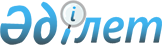 О внесении изменений в постановление Правительства Республики Казахстан от 30 июня 2007 года N 552
					
			Утративший силу
			
			
		
					Постановление Правительства Республики Казахстан от 21 апреля 2008 года N 368. Утратило силу постановлением Правительства Республики Казахстан от 20 мая 2010 года N 453

      Сноска. Утратило силу постановлением Правительства РК от 20.05.2010 № 453.      Правительство Республики Казахстан  ПОСТАНОВЛЯЕТ : 

      1. Внести в  постановление Правительства Республики Казахстан от 30 июня 2007 года N 552 "О создании Национального совета по конкурентоспособности и экспорту при Правительстве Республики Казахстан" (САПП Республики Казахстан, 2007 г., N 23, ст. 258) следующие изменения: 

      ввести в состав Национального совета по конкурентоспособности и экспорту, утвержденный указанным постановлением: Оразалиева                 - директора Департамента стратегического 

Баглана Нурлановича          планирования и сводного анализа - 

                             Секретариат Министерства индустрии и 

                             торговли Республики Казахстан, секретарем Жамишева                   - Министра финансов Республики Казахстан 

Болата Бидахметовича Куришбаева                 - Министра сельского хозяйства Республики 

Ахылбека Кажигуловича        Казахстан Исекешева                  - помощника Президента Республики Казахстан 

Асета Орентаевича            (по согласованию) Есенбаева                  - Председателя Агентства Республики 

Мажита Тулеубековича         Казахстан по защите конкуренции 

                             (по согласованию) Алдабергенова              - Председателя Агентства Республики Казахстан 

Нурлана Шадибековича         по регулированию естественных монополий Дунаева                    - председателя правления акционерного 

Армана Галиаскаровича        общества "Фонд устойчивого развития 

                             "Қазына" (по согласованию) Зверькова                  - председателя правления акционерного 

Вадима Павловича             общества "Национальная компания 

                             "Социально-предпринимательская корпорация 

                             "Сарыарка" (по согласованию) Меирбекова                 - исполнительного директора объединения 

Бексултана Кайырлаевича      юридических лиц "Союз пивоваров Казахстана" 

                             (по согласованию) Радостовца                 - президента Республиканского объединения 

Николая Владимировича        юридических лиц "Союз товаропроизводителей 

                             и экспортеров Казахстана", исполнительного 

                             директора объединения юридических лиц 

                             "Республиканская ассоциация горнодобывающих 

                             и горно-металлургических предприятий" 

                             (по согласованию); 

      строки: 

      "Школьник Владимир Сергеевич - Заместитель Руководителя Администрации Президента Республики Казахстан 

      Сагинтаев Бакытжан Абдирович - Председатель Агентства Республики Казахстан по регулированию естественных монополий" 

      изложить в следующей редакции: 

      "Школьник Владимир Сергеевич - Министр индустрии и торговли Республики Казахстан 

      Сагинтаев Бакытжан Абдирович - Руководитель Канцелярии Премьер-Министра Республики Казахстан"; 

      вывести из указанного состава: Есимова Ахметжана Смагуловича, Коржову Наталью Артемовну, Кульсеитова Айдына Женисовича, Оразбакова Галыма Избасаровича, Алгазиева Ахылбека Майкотовича, Келимбетова Кайрата Нематовича, Paу Альберта Павловича. 

      2. Настоящее постановление вводится в действие со дня подписания.        Премьер-Министр 

      Республики Казахстан                       К. Масимов 
					© 2012. РГП на ПХВ «Институт законодательства и правовой информации Республики Казахстан» Министерства юстиции Республики Казахстан
				